Сумська міська радаVIІ СКЛИКАННЯ LVII СЕСІЯРІШЕННЯвід 05 червня 2019 року № 5146-МРм. СумиРозглянувши звернення громадян, надані документи, відповідно до протоколу засідання постійної комісії з питань архітектури, містобудування, регулювання земельних відносин, природокористування та екології Сумської міської ради від 18.04.2019 № 151, статей 12, 40, 79-1, 118, 121, 122 Земельного кодексу України, статті 50 Закону України «Про землеустрій», керуючись пунктом 34 частини першої статті 26 Закону України «Про місцеве самоврядування в Україні», Сумська міська рада ВИРІШИЛА:Відмовити в наданні дозволу на розроблення проектів землеустрою щодо відведення земельних ділянок у власність громадянам для будівництва індивідуальних гаражів у зв’язку з невідповідністю місця розташування земельних ділянок Плану зонування території міста Суми, затвердженого рішенням Сумської міської ради від 06.03.2013 № 2180-МР, відповідно до якого бажані для отримання у власність земельні ділянки знаходяться в зоні підприємств V класу шкідливості, де розміщення індивідуальних гаражів не передбачено згідно з додатком.Сумський міський голова                                                                    О.М. ЛисенкоВиконавець: Михайлик Т.О.Додатокдо рішення Сумської міської ради «Про відмову в наданні дозволу на розроблення проектів землеустрою щодо відведення земельних ділянок громадянам за адресою: м. Суми, вул. 20 років Перемоги, біля буд. № 5 Г»від 05 червня 2019 року № 5146-МРСПИСОКгромадян, яким відмовляється в наданні дозволу на розроблення проектів землеустрою щодо відведення земельних ділянок для будівництва індивідуальних гаражів Сумський міський голова                                                                                                                                                      О.М. ЛисенкоВиконавець: Михайлик Т.О. 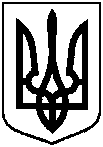 Про відмову в наданні дозволу                          на розроблення проектів землеустрою щодо відведення земельних ділянок громадянам за адресою: м. Суми,                  вул. 20 років Перемоги, біля                                буд. № 5 Г № з/пПрізвище, ім’я, по батькові, реєстраційний номер облікової картки платника податків або серія та номер паспортаАдреса земельної ділянкиОрієнтовна площа земельної ділянки,гаУмовинадання123451.Грек Андрій Миколайовичвул. 20 років Перемоги, біля буд. № 5 Г0,0100власність2.Маханьков Євген Миколайовичвул. 20 років Перемоги, біля буд. № 5 Г0,0100власність3.Очкур Олексій Сергійовичвул. 20 років Перемоги, біля буд. № 5 Г0,0100власність